A simple procedure to detect, test for the presence of stuttering, and cure stuttered data with spreadsheet programs: application to parasites and vectorsThierry de Meeûs, Intertryp, IRD, Cirad, Univ Montpellier, Montpellier, France, thierry.demeeus@ird.fr.Camille Noûs, Cogitamus laboratory, France, camille.nous@cogitamus.fr.Author for correspondence: thierry.demeeus@ird.frRunning title: Stuttering detection and cureKeywords: Microsatellite markers; Short tandem repeats (STRs); Simple sequence repeats (SSRs); Polymerase chain reaction (PCR); Genotyping errors.Abstract	Microsatellite are still useful markers for empirical population genetics, but may be affected by amplification problems like stuttering that produces heterozygote deficits between alleles with one repeat difference. In this paper, we present a simple procedure that aims at detecting stuttering for each locus overall subsamples and only requires the use of a spreadsheet interactive application on any operating system. We compare the performances of this procedure with the one of MicroChecker on simulations of dioecious pangamic populations, monoecious selfing populations and clonal populations with or without stuttering, and on real data of vectors and parasites. We also propose a cure for loci affected and compare the results with those expected without stuttering. In populations,   In clones, only highly significant stuttering tests and loci strongly deviating from others, be usefully cured, in which case   be improved. In doubt, and whenever possible, removal of affected and not curable loci may help to shift population genetics parameter estimates towards more reliable values.Introduction	Despite the recent democratization of NGS based techniques, microsatellite loci are still very useful markers, in particular for empirical population genetics of non-model and small organisms as parasites and/or their vectors. Sequencing and single nucleotide polymorphism markers (SNPs) still represent expensive alternatives in time, money and expertise, which lies beyond the reach of many laboratories and most of the time at the expense of sample sizes. Three decades ago, microsatellite markers were presented as the most powerful genetic markers (Jarne & Lagoda, 1996). However, researchers began to detect the different problems that can arise and developed different kind of cures. The last kind of detection tools and cures only arose very recently (Wang et al., 2012; De Meeûs, 2018; Manangwa et al., 2019; De Meeûs et al., 2021).	Stuttering is the result of the Taq polymerase slippage during the PCR of  targeted DNA strand. This generates several PCR products that differ from each other by one repeat and can cause difficulties when discriminating between fake and true homozygotes, such as heterozygous individuals for dinucleotide microsatellite allele sequences with a single repeat difference (De Meeûs et al., 2021). Stuttering produces heterozygote deficits as compared to Castle-Weinberg (CW) expected genotypic proportions (Castle, 1903; Weinberg, 1908), also known as Hardy-Weinberg (HW) expectations (please have a glance at (De Meeûs et al., 2021) for an explanation why we prefer using CW instead of HW). This phenomenon is locus specific and the deviation produced, as measured by wright's FIS (Wright, 1965), proportional to the intensity with which each locus is affected.	Today, and to our knowledge, the only procedure to detect stuttering is the one used in MicroChecker (Van Oosterhout et al., 2004). Though it works well enough, it only studies each locus one by one, which is fine because stuttering presence and intensity are expected to be locus specific. Nonetheless, MicroChecker tests for stuttering in each subsample separately, though a global test might be more powerful. Furthermore, MicroChecker was developed under Microsoft® Windows in 2003 (Windows XP). A simple alternative, which can detect and test for the presence of stuttering at each locus overall subsamples on any platform kind would thus be welcome and timely.	In this paper, we present a very simple procedure that only requires the use of a spreadsheet interactive computer application such as Apache® OpenOffice Calc or Microsoft® Excel. We compare the performances of this new procedure with the one implemented in MicroCheker on simulated data without (null hypothesis) or with (alternative hypothesis) stuttering, in dioecious populations of various sizes with random mating, hermaphrodites with selfing or clonal populations. We also checked how the cure proposed in (De Meeûs et al., 2021) of loci with stuttering signature restore the values expected for some parameters. We finally reanalyzed four real data sets on vectors and/or their parasite: the tick Ixodes scapularis in North America (De Meeûs et al., 2021); Glossina palpalis palpalis, vector of African trypnosomiasis in Côte d'Ivoire (Berté et al., 2019); the snail Galba truncatula and the fluke it transmits, Fasciola hepatica in France (Correa et al., 2017); and Trypanosoma brucei gambiense, the agent of sleeping sickness in Guinea and Côte d'Ivoire (Koffi et al., 2009). On these datasets, we checked if more loci with stuttering could be diagnosed, cured the loci with suspicion of stuttering, following the technique proposed recently (De Meeûs et al., 2021) to verify if some conclusions could be changed.Material and MethodsSimulations	Simulations were undertaken with EASYPOP (v. 2.0.1) (Balloux, 2001). We simulated random mating dioecious populations (pangamy), like what probably occurs in the wild for ticks (De Meeûs et al., 2021), Nematocera flies (Prudhomme et al., 2020), Hemipteran bugs (Gomez-Palacio et al., 2013), or tsetse flies (Berté et al., 2019). We also simulated selfing monoecious populations, as flukes and water snails (Correa et al., 2017). The total size of populations was NT=10000 individuals subdivided into either n=100 subpopulations of N=100 individuals, or n=500 and N=20, with an even sex ratio (dioecy) or with selfing rate s=0.3 (monoecy). The model of migration followed an Island model with migration rate m=0.01. We simulated 20 independent loci with a mutation rate of u=0.0001 that followed a mixed model with 70% of mutations following a stepwise mutation model (SMM) and 30% following a KAM model. The maximum possible number of alleles was K=20. Each simulation started with maximum variability and was run for 10000 generations. At the end of each simulation, 20 individuals (10 males and 10 females in dioecious populations), when N≥20, were randomly sampled in 10 subpopulations.	Simulations of monoecious populations with 30% of selfing allowed checking the interaction of stuttering detection in inbred populations with a high expected heterozygote deficit (here 18%).	A subset of simulations with n=100, N=100 (same values for other parameters as above) but with 100% clonal propagation, was finally undertaken, to fit with diploid clonal pathogens as trypanosomes (Koffi et al., 2009) or yeasts as Candida albicans (Nébavi et al., 2006).	Each parameter set was replicated 10 times.Generating stuttering	Data were analyzed with Fstat 2.9.4 (Goudet, 2003) updated from (Goudet, 1995) to get information on the  of alleles kept at the end of simulations. For each simulation, input files were imported into a spreadsheet keeping each allele of each locus separated in a single column. We considered that 10% of possible alleles affected by stuttering was enough means that two alleles (out of 20) needed to be recoded for stuttering. Because of genetic drift, not all the 20 possible alleles were present at the end of each simulation. For each locus, only the first two alleles separated by a single repeat were concerned. For each individual carrying one of these alleles as the second allele, if different by a single repeat from the first allele, the second allele was recoded as identical to the first one. Let us assume that the first two alleles separated by a single repeat were, for instance, allele 5 and 6 for the first locus (Locus1). If allele 5 was in cell B2 and allele 6 in cell C2 in the spreadsheet, the command for generating stuttering in a cell from a free zone (e.g. the first free column after the last column of the data) would be:=B2, for the first allele (no change), and=IF(ABS(B2-C2)=1,IF(OR(B2=5,B2=6),B2,C2),C2), for the second allele of that locus. This way, individuals 4/5, 5/6, or 6/7 are recoded as homozygotes for the first allele.	This command was then copied and pasted to transform the whole locus.	Because of drift, some loci in some subsamples did not display allele with one repeat difference. Such manipulation thus generated data with 0% to 100% of alleles displaying stuttering for all of the 20 loci, but with various intensity from one locus to the other, and from one subsample to the other, as expected in real situations. This also allowed checking the kind of variance stuttering can generate on parameter estimates (see below).Detection of stuttering and testing with MicroChecker	All datasets (raw and with stuttering) were analyzed with MicroChecker with 10000 randomizations. All loci were considered as mononucleotidic, as simulated by Easypop. Stuttering was detected when the observed heterozygosity for alleles with one repeat difference was below the 95% confidence interval (95%CI) for random mating expectation. This was observed from the graphic outputs of MicroChecker (Figure 1). Figure 1: Examples of significant stuttering tests using MicroChecker graphic outputs. Black crosses represent the number of observed genotype of a given class and red diamonds stand for the corresponding values expected under the null hypothesis (random mating). The abscissa are the different genotypic classes in terms of size differences between the two alleles within an individual (e.g. 0 stands for homozygous genotypes). 1-A: an example with a significant homozygous excess and a significant deficit of heterozygotes with one repeat size difference between the two alleles. 1-B: an example where only the deficit of heterozygotes with one repeat size difference between the two alleles was significant. In the present paper, both situations are considered significant while only the first one is for MicroChecker, 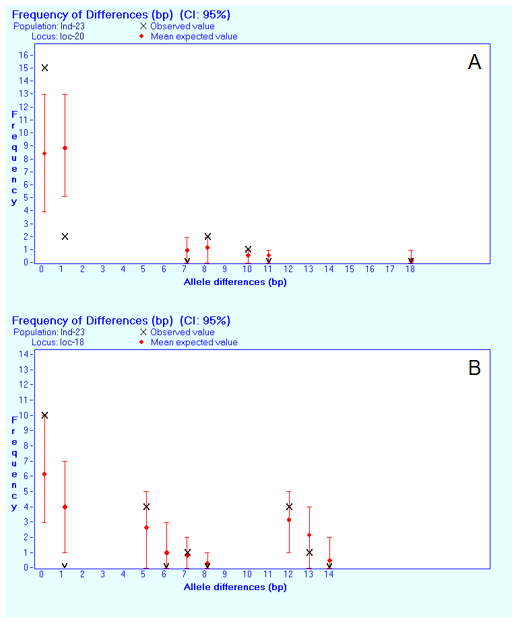 	For each locus, we summed the number of times MicroChecker found a significant heterozygote deficit probably due to stuttering over the 10 subsamples. We compared this quantity with the expected 5% under the null hypothesis with a one sided exact binomial test with R (R-Core-Team, 2020) (command "binom.test"). The alternative hypothesis was that there are more than 5% significant tests. This test was repeated 20 times across the different loci. To take into account this repetition of independent tests, we used the Benjamini and Hochberg's (BH) false discovery rate (FDR) procedure (Benjamini & Hochberg, 1995) with R (R-Core-Team, 2020) (command "p.adjust") to identify which tests are really significant (see (De Meeûs et al., 2009)).Alternative method to detect and test for stuttering	We needed to compute the expected frequency of individuals heterozygous for two alleles with one repeat difference, for each locus over all subsamples. All allele frequencies outputted and sorted by Fstat were copied in a spreadsheet. Let us assume, for instance, that subsample size was in cell B3, that the size of the smallest allele of the first locus of the first subsample was in cell A4 and its frequency in cell B4, and allele size and allele frequency of the second allele was in cells A5 and B5 respectively. Then the expected frequency of individuals heterozygous for two alleles with one repeat difference was obtained by typing the following command in, for instance, cell C4:=IF(ABS($A4-$A5)=1,2*B4*B5*B$3,0)	As can be seen, for two successive alleles with more than one repeat difference, this expected frequency was set to 0. Please, note that for a dinucleotidic locus the difference in size must be two (e.g. ABS($A4-$A5)=2). For imperfect dinucleotidic loci, the conditional command would be of the form =IF(OR(ABS($A4-$A5)=1, ABS($A4-$A5)=2),2*B4*B5*B$3,0) .	Now, if the penultimate allele is on line 10 of the spreadsheet, the sum of all expected heterozygotes with one repeat difference for the concerned locus and subsample was obtained by typing the following command in, for instance, cell C12:=SUM(C4:C10).	Finally, if this sum for the last subsample is in column U, then, the total number of expected heterozygotes with one repeat difference across all subsamples for that locus was obtained with:=SUM(C12:U12).	Then, we needed to compute the observed frequency of such heterozygotes. For this, we copied the raw data (one allele per column) in a spreadsheet. Let us assume that the first allele of the first locus of the first individual was in cell B2 and the last allele of the last locus of the first individual was in cell AO2. In cell AQ2 we typed:=IF(ABS(B2-C2)=1,1,0)	Please, note again that for dinucleotidic loci, the difference in size would be two, and it should be one two for imperfect dinucleotidic loci. We then copied this command in all remaining cells corresponding to the rest of the dataset. In the cell AQ202 (below the last line of the data), to compute the total of observed heterozygous individuals for alleles with one repeat difference, we typed:=SUM(AQ2:AQ201)	We then compared the observed and expected frequencies with a one sided exact binomial test with R, the alternative hypothesis being "there are less heterozygote observed with 1 repeat difference than expected". This provided 20 independent p-values that we corrected for FDR with the Benjamini and Hochberg's procedure.	With selfing, natural homozygosity increase may artificially enhance stuttering detection. Nevertheless, since there is no easy way to estimate precisely the selfing rate in case of stuttering, we did not adapt stuttering detection. 	For clonal propagation, full clonality exhibits specific signature regarding genetic diversity, FIS and linkage disequilibrium (De Meeûs & Balloux, 2004, 2005; De Meeûs et al., 2006; Séré et al., 2014). Nevertheless, as shown by the simulations we undertook, the absence of segregation makes it impossible to predict the expected frequency of specific heterozygous classes. This led us to entirely modify stuttering detection in that case. Knowing that the expected proportion of homozygous sites is QI=1/K in clonal populations (De Meeûs, 2015), the expected total heterozygosity should be HI=(K-1)/K (K is the total number of possible alleles). The quantity K is never known, so we considered the total number of alleles observed Ko, as an underestimate, with HI'=(Ko-1)/Ko. Some heterozygote kinds are expected to be more frequent than others. We thus considered frequencies pi and pj of alleles i and j, to weight expected values by 2pipj and built an "expected" heterozygote frequency between alleles i and j as:	We can see that this way the sum of all Hexpij indeed reaches HI'. For each locus, Hexpij was computed for each heterozygous class with one repeat difference within each subpopulation. We then summed all these expected frequencies over all heterozygote classes with one repeat difference and multiplied it by 20 (subsample size) to obtain the expected number of heterozygotes with one repeat difference for a given subsample. We then summed the results obtained across all the 10 subsamples to obtain the total number of expected heterozygotes with one repeat difference and compared it, for each locus, to the one observed in the simulation. Since Ko≤K, these expectations may be under-estimates of the real expected frequencies. We might thus expect a deficiency in stuttering detection. Alternatively, since drift should favor particular heterozygous classes by chance, we also expect a total lack of other heterozygous classes, which may lead to strongly significant spurious stuttering signatures.Fixation indices estimation and linkage disequilibrium	Wright's F-statistics (Wright, 1965) estimated with Weir and Cockerham's estimators (Weir & Cockerham, 1984) were computed. FIS measures inbreeding of individuals relative to inbreeding of their subpopulation and FST measures inbreeding of subpopulations relative to the total inbreeding. We also computed the 95% confidence intervals of bootstrap over loci of these statistics. These were estimated and computed with Fstat 2.9.4 (Goudet, 2003) updated from Fstat 1.2 (Goudet, 1995).	Amplification problems can increase the variance of F-statistic estimation across loci, and this affects more the FIS than the FST (De Meeûs, 2018). We used the jackknife over loci estimate of the standard error of FIS and FST (StdrdErrFIS and StdrdErrFST) of Fstat to measure the effect of stuttering on parameter variation across loci. In particular, in case of null alleles, StdrdErrFIS is at least twice StdrdErrFST (De Meeûs, 2018). We thus measured the ratio RSE=StdrdErrFIS/StdrdErrFST.	Linkage disequilibrium can be favored by allele miscoring (De Meeûs et al., 2021). We thus tested linkage disequilibrium between all pairs of loci with the G-based randomization test of Fstat over all subsamples because it is the most powerful for combining tests across subsamples (De Meeûs et al., 2009). The FDR for dependent tests series was computed following Benjamini and Yekutieli procedure (Benjamini & Yekutieli, 2001) with R (command p.adjust).Statistical comparisons of method performances	Performance of tests were compared with the Fisher exact test with R-commander package (Fox, 2005; Fox, 2007) for R.	We also undertook generalized linear mixed models with the package lme4 (Bates et al., 2015) of R to explain the number of times a test appeared significant. We used a Poisson distribution with a log link. The models were of the form NSig~n+N+Mating+Stuttering+Mating:Stuttering+(1|Rep)where NSig was the number of loci that outputted a significant stuttering test or the number of locus pairs that appeared in significant LD, n is the total number of subpopulations, N was the size of subpopulations, Mating was the mating system (either pangamic dioecy or Monoecy with 30% selfing), Stuttering was either 0 (no stuttering) or 10 (10% stuttering), ":" stood for interaction between two variables, and (1|Rep) was the random effect of replicates.Cured data sets	Stuttering correction was made for loci that appeared with a significant stuttering at the BH level with the new method described in the present paper. We used the rules described in (De Meeûs et al., 2021): for each incriminated locus, all alleles with one repeat difference were pooled together. Each group of pooled alleles contained an allele the frequency of which was at least 0.05. The main principle behind this rule is that rare alleles should keep small weights in the data. Pooling rare alleles together may artificially create a fairly frequent artificial allele, with a strong though artificial weight. Pooling rare alleles with a reasonably frequent one is supposed to attenuate this problem. If no frequent allele was available, then two solutions were chosenf the sum of the frequencies of these alleles remained below 0.05, these were not pooledtherwise, they were pooled with the closest allele with frequency above or equal to 0.05, even if more than one repeats distant from the closest one. 	In rare cases, all alleles were one repeat different. To prevent obtaining a monomorphic locus in that case, we pooled alleles two by two, taking care of one of the two alleles pooled displayed a frequency of at least 0.05. In case of uneven number of alleles, the last allele was not left alone and pooled with the previous pair in allele size.	Cured data were reanalyzed and statistics compared with the results expected under the null hypothesis (without stuttering). The efficiency of the correction was checked for each locus in each replicate of each simulation. We retained only the corrected loci for which the correction produced a lower FIS as compared to the value obtained with the uncured locus. The average FIS and 95% bootstraps confidence intervals were thus computed on data sets with efficiently cured loci and uncured remaining loci. These values were compared to those obtained under the null hypothesis (no stuttering), and to expected value for Wright's FIS, FIS_exp. For pangamic dioecious populations we used equation 8 from Balloux (2004) (Balloux, 2004): FIS_exp=-1/(2N+1). For selfing populations, we used the classic FIS_exp=s/(2-s) (e.g. (De Meeûs et al., 2007) page 213).Real data sets	Five data sets were reanalyzed: two regarding dioecious species, two regarding monoecious species and the last regarding a clonal species.	The first real data set reanalyzed was on the tick Ixodes scapularis the vector of Lyme disease in western USA (De Meeûs et al., 2021). We used the data cured for SAD as explained in the originator paper (De Meeûs et al., 2021) but uncured for stuttering.	The second data set concerned the tsetse fly Glossina palpalis palpalis, an important vector of sleeping sickness in Côte d'Ivoire (Berté et al., 2019), for which loci X55-3 and pGp23 displaying uncured SAD and locus GPCAG, obviously under selection, were removed. Because some loci were X-linked, only females were kept. Three dinucleotidic loci (pGp20, pGp24, B3) displayed some discrepancies of allele sizes and were marked as mononucleotidic for MicroChecker. For these loci, heterozygotes with single and double nucleotide differences in size were checked for heterozygote deficit due to stuttering. 	The third and the fourth data sets concerned the highly selfing snail Galba truncatula and its parasite Fasciola hepatica, also monoecious but almost panmictic, in France (Correa et al., 2017). For both species, microsatellite profiles did not fit with the expected pure dinucleotidic motives and, again, stuttering was considered between alleles of 1 base and two bases differences in size.	Finally, the clonal species studied was Trypanosoma brucei gambiense 1 in Western African foci of sleeping sickness (Koffi et al., 2009), for which one locus (Trbpa1/2), suspected of being under selection, was removed. For this data, we used a derived version of Séré et al superimposition criterion (Séré et al., 2014). In pure clonal populations, the expected value for FIS is FIS_exp=-(1-HS)/HS, where HS is Nei's estimator of local genetic diversity (measured within subsamples) (Nei & Chesser, 1983). This criterion can only be used for sufficiently polymorphic loci with HS≥0.5. To express the goodness of fit of observed FIS towards this value, we designed a superimposition index SC=|FIS-FIS_exp|/max(|FIS|,| FIS_exp|), where "max" means the maximum value of the two FIS's absolute values.Results	A synthetic view of simulation results, averages detail computations and test tables are available in the supplementary file S1 for sexual simulations and in the supplementary file S2 for clonal simulations.Detection of stuttering in sexual populations	tuttering detection per locus was weak in general, with 0‰ and 5‰ significant tests for MicroChecker and the alternative methods respectively under the null hypothesis (H0) in monoecious populations. For Microchecker, the total proportion of significant tests over all loci and subsamples was 2‰ in that case. No test stayed significant after  correction. In populations with 30% selfing, but still under H0 (i.e. no stuttering), these proportions increased to 10% for the alternative method only. It dropped to 2.5‰ after  correction. For MicroChecker over all loci and subsamples, 2% only appeared significant under H0 with selfing. With stuttering (H1), the number of significant tests reached 7% and 24% in dioecious populations for MicroChecker and alternative methods respectively (5% and 17% respectively with ). This reached 14% and 47% respectively with 30% selfing (10% and 38% respectively with ).Table 1: Statistical comparisons between MicroChecker and the alternative method to detect stuttering under the null hypothesis with no stuttering or with 10% of alleles affected, for different system of mating (dioecious pangamy or 30% of selfing). The p-values obtained correspond to a Fisher exact test comparing number of significant (S) and not significant (NS) tests (before Benjamini and Hochberg correction) between the two methods.	As can be seen from Table 2, selfing significantly increased stuttering, even under H0, where it significantly appeared above the 5% threshold (p-value<0.0001). Table 2: Statistical comparisons between dioecious pangamic populations with monoecious populations with 30% selfing to detect stuttering with the alternative method under the null hypothesis with no stuttering or with 10% of alleles affected. The p-values obtained correspond to a Fisher exact test comparing number of significant (S) and not significant (NS) tests.	Expectedly, stuttering was much more easily detected in populations with stuttering than under H0 (Table 3).Table 3: Statistical comparisons of stuttering detection, with the alternative method, between cases with no stuttering or with 10% of alleles affected, in dioecious pangamic populations or in monoecious populations with 30% selfing. The p-values obtained correspond to a Fisher exact test comparing number of significant (S) and not significant (NS) tests.Fixation indices and linkage disequilibrium	The results for F-statistics are presented in Table 4. With 10% stuttering, we observed a significant heterozygote deficit of 4% in pangamic dioecious populations. With 30% selfing, FIS expectedly grew much more and reached 20%. Here, the difference between 0 and 10% of allele submitted to stuttering not significant (95% CI overlap). Table 4: Results obtained for FIS, its 95% confidence interval (95%CI, 5000 bootstraps over loci) and for the ratio of jackknife over loci standard error between FIS and FST (RSE), for 0 or 10% of stuttering and for pangamic dioecious populations or monoecious populations with 30% selfing.	The ratio between standard errors of FIS and FST was 1.04 on average under H0 in 95% CI=[0.95, 1.14] and reached 1.77 in 95%CI=[1.52, 2] with stuttering. It thus increased slightly with stuttering but rarely reached RSE=2 on average(De Meeûs, 2018).	The proportion of locus pairs in significant LD varied between 8% and 53% depending on the population structure and mating system (average 18%). With BY FDR correction, this varied between 0% (majority of cases) and 15% (average 3%). The effect of stuttering on LD was never significant, whatever the mating system (all p-values>0.388).(De Meeûs et al., 2021)Generalized linear mixed models	The generalized linear mixed models confirmed the results seen above with more accuracy. 	For the number of significant tests, the results figure in Table 5. All parameters appeared to display a significant effect that stayed so after BH correction. The most important parameters were stuttering (positive effect), mating system (selfing increases the effect) and their interaction (more effect of stuttering in random mating dioecious populations). Number of subpopulations and subpopulation sizes displayed a rather weak (though significant) negative effect, but this is probably an artefact due to inconsistencies of results as a function of n or N (see supplementary File S1). For instance, N=50, under H0 with random mating, provided the smallest numbers of significant stuttering while N=100 provided more significant results than N=200. In the same framework, for subpopulation numbers, it was n=500 that provided the smallest number of significant tests, followed by 100 and 50. Similar observations can be done for 10% of alleles affected by stuttering and/or in monecious populations with 30% selfing (see supplementary File S1).Table 5: Summary of the generalized linear mixed model for the number of loci found with a significant stuttering (response variable) with the new alternative multi-subsamples method. Explanatory variables were: n (number of subpopulations), N (subpopulation size), mating system (dioecious pangamy or monoecy with 30% selfing) and stuttering intensity (0 or 10%). In case of qualitative variables (mating system), the modalities with least positive effects are compared to the one with the most positive effect (not shown in the output of the analysis). ":" stands for the interaction between two variables. Coefficient estimates (Estimate), standard error (SE), the Z statistic and its p-value are given.	For LD, results are presented in Table 6. The main effects were hold by n, with a positive impact, and mating system with a strong negative impact of random mating as compared to selfing. Subpopulation sizes seemed to play a weaker though significant role. Nevertheless, the pattern of simulations explored introduced a strong collinearity between n and N. If n is removed from the model, then N become highly significant with a much stronger (as expected) negative impact (Coefficient of estimate=-0.006). Stuttering did not influence at all the occurrence of significant linkage disequilibrium between pairs of loci. These conclusions did not change when the  procedure was applied to these series of p-values.Table 6: Summary of the generalized linear mixed model for the number of locus pairs found with a significant linkage disequilibrium. Explanatory variables were: n (number of subpopulations), N (subpopulation size), mating system (dioecious pangamy or monoecy with 30% selfing) and stuttering intensity (0 or 10%). In case of qualitative variables (mating system), the modalities with least positive effects are compared to the one with the most positive effect (not shown in the output of the analysis). ":" stands for the interaction between two variables. Coefficient estimates (Estimate), standard error (SE), the Z statistic and its p-value are given.Clonal populations	The proportion of significant stuttering was very big, even under H0: 53% of significant tests, 50% with . proportions increased slightly (61 and 57.5 % respectively), but not significantly so (for the uncorrected tests, the Fisher exact test  a p-value=0.157). Wilcoxon rank sum tests found no significant difference between data without stuttering and data with 10% stuttering for FIS or RSE (p-value=0.2481 and p-value=0.4698, respectively). The expectation for FIS following Balloux et al (2003)'s Equation 10 (Balloux et al., 2003), for an infinite allele model, and set for full clonality, gives:with γ=(1-u)²; qs=(1-m)²+m²/(n-1), and qd=(1-qd)/(n-1).	With the actual parameters, this gave FIS_exp=-0.3284. The averages of FIS and 95% bootstrap confidence intervals (95%CI) FIS=-0.3649 in 95%CI=[-0.409, -0.315] without stuttering; and FIS=-0.3443 in 95%CI=[-0.3962, -0.2845], with 10% stuttering.Cured data	The alleles that were indeed pooled are highlighted with the same color and can be found in excel files that are contained in the supplementary file S3 (zipped file) "PoolingProtocolCureSupFileS3.zip ".	In dioecious pangamic simulations, cured data did not entirely fix the stuttering problem. Indeed, using the new method for stuttering detection, eight tests (1.3 %) remained significant after BH correction, which is significantly more than the initial absence of significant test (Fisher exact test, p-value=0.0076), before stuttering was introduced (H0). In monoecious populations with 30% selfing, two tests remained significant (0.5 %), which is not significantly more than the initial result (one significant test) under H0 (p-value=1).	Regarding FIS estimates, in pangamic simulations, the fit between the expected values and the one observed in simulations under the null hypothesis, was not very good and better for bigger n's (not shown). We thus preferred the more complex but more accurate equation 11 in (Vitalis, 2002):	With this equation, the fit was very good, as can be seen in Figure 2.Figure 2: Comparison of Wright's FIS estimates obtained in different simulation in dioecious pangamic populations, without stuttering, with 10% stuttering and with 10% stuttering cured data. The FIS_exp, according to Vitalis (2002), is represented, as are the line of FIS=0, and 95% bootstraps confidence intervals (Li and Ls).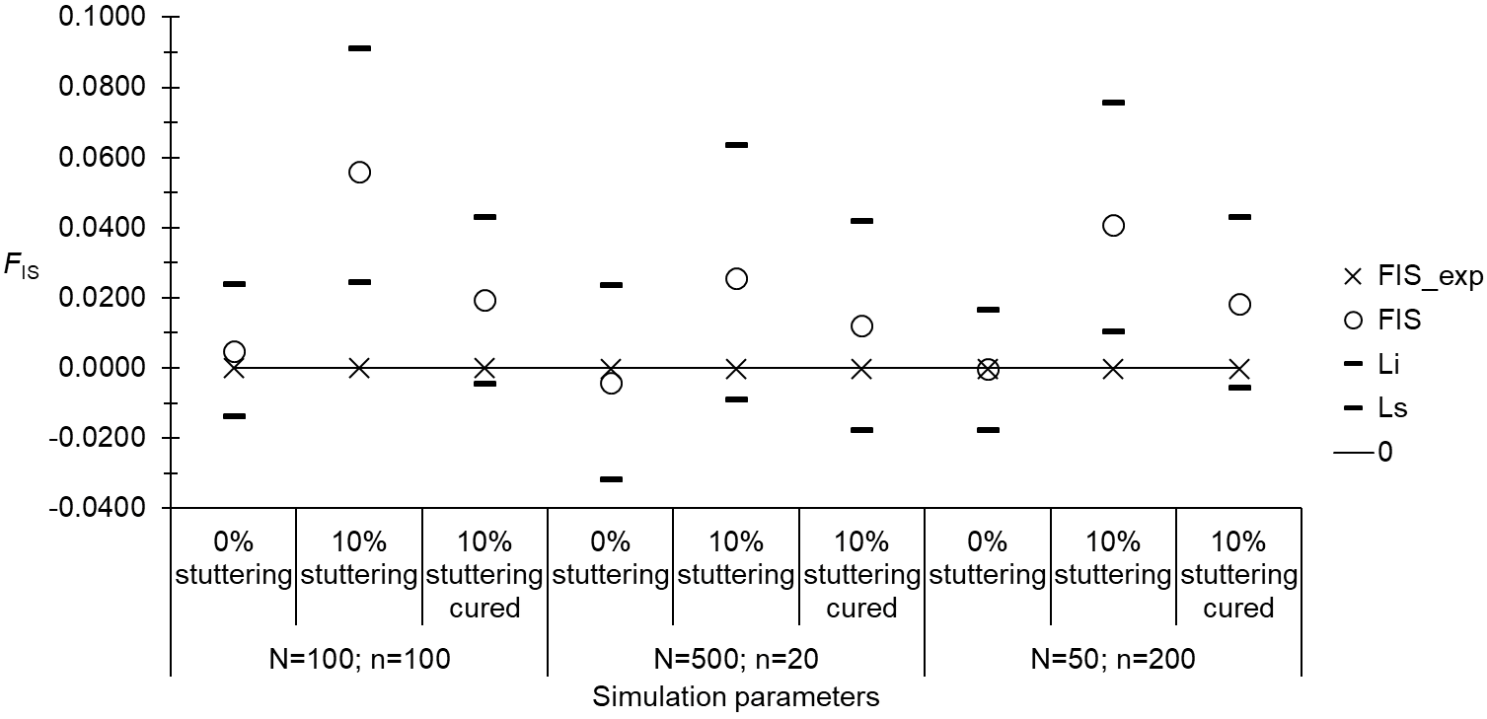 	From this figure, we can see that stuttering had a significant impact on FIS estimates, driving it sometimes quite far above the expected value. Cured data, though always providing values higher as compared to H0, always included the expected value in their 95% confidence intervals.	As can be seen from Figure 3, in monoecious simulations with 30% of selfing, the fit is almost perfect between FIS_exp and the value obtained under H0 (no stuttering). Stuttering expectedly significantly increased observed FIS, while cured data presented values that were almost superimposed with expected ones.Figure 3: Comparison of Wright's FIS estimates obtained in different simulations in monoecious populations with 30% selfing, without stuttering, with 10% stuttering and with 10% stuttering cured data. The FIS_exp=s/(2-s), is represented, as are the 95% bootstraps confidence intervals (Li and Ls) around observed values.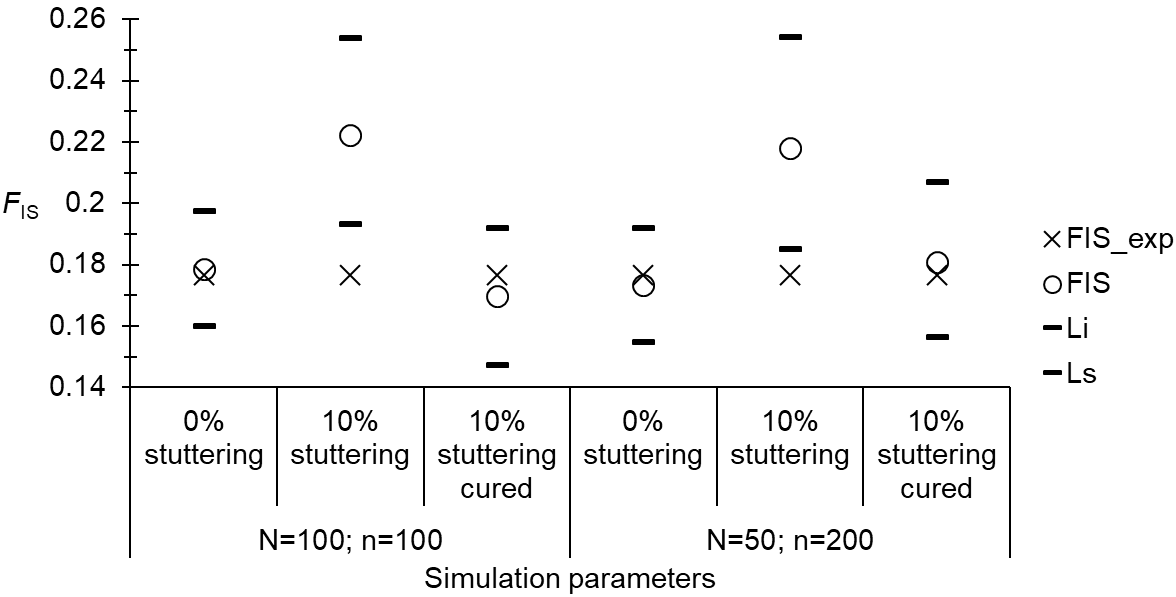 Real datasets	For I. scapularis from Western USA, MicroChecker test only found significant stuttering out of  (i.e. %). Alternatively, the new method developed here found three loci out of nine loci with a significant stuttering (33%).. Cured data provided results in agreement with a pangamic reproductive strategy, as was already observed by the authors (De Meeûs et al., 2021).	For Glossina palpalis palpalis in Côte d'Ivoire no binomial tests provided a significant result. For the new method presented here, two loci (B3 and XB110) out of seven (22.22%) displayed a significant stuttering. Cured data set was obtained by pooling alleles following De Meeûs et al (2019)'s rules (De Meeûs et al., 2021). This cure provided a slightly lower FIS=0.221 (instead of 0.231) for locus B3, but a higher one for locus XB110 (FIS=0.277 instead of 0.252), meaning that the heterozygote deficit at this locus was better explained by another phenomenon (i.e. null alleles).	In G. truncatula, all six loci  significant  (all p-BH<0.0104). Allele pooling was as . This cure lowered the FIS for three loci, Lt9 (0.778 to 0.776), Lt16 (0.958 to 0.006), and Lt24 (0.966 to 0.947) and increased it for the others. However, missing data (assumed null homozygotes) explained almost 50% of FIS variation, with a highly significant Spearman's rank correlation between FIS and number of blank genotypes (ρ=0.9411, p-value=0.0025), while with the data set cured for loci Lt9, Lt16 and Lt24, the correlation dropped to a non-significant value (p-value=0.2589). When removing the correction for locus Lt16, which provided an outlier as compared to other loci, the correlation became significant again (p-value=0.0103), but with a smaller correlation (ρ=0.8804) and only 41% of FIS variation explained by missing genotypes.	For F. hepatica, only one locus (Fh28) presented a significant stuttering signature (p-BH=0.0001). Pooling of alleles at this locus . The FIS of cured data dropped from 0.644 to 0.536. However, we knew that null alleles explained well most of the observed heterozygote deficit (Correa et al., 2017), and the correlation between missing data and FIS, when excluding one locus (Fh25) that displayed too many missing genotypes, was initially significant (ρ=1, p-value=0.0417), with 83 % of the FIS variation explained by blank genotypes. In the cured data, it dropped to a not significant relationship (ρ=0.8, p-value=0.1667), with 72 % of FIS variation explained by missing genotypes.	For the clonal T. brucei gambiense 1, hree loci displayed a significant stuttering signature: micbg1, misatg4 and misatg9. . These loci presented a lower FIS when cured: from -0.647 to -818, from -0.579 to -0.72, and from -0.471 to -0.496 for micbg1, misatg4 and misatg9 respectively. Moreover, several observations suggested an improvement of the quality of the data after the cure for stuttering. The proportion of significant linkage disequilibrium between locus pairs increased from 53% (uncured data) to 80% (data cured for the three loci), and the superimposition SC increased from 0.9554 to 0.9782, from 0.9800 to 0.9975, and from 0.9539 to 0.9663 for micbg1, misatg4 and lisatg9 respectively. Three loci with missing genotypes could be suspected to display null alleles, i.e. misatg4, misatg9 and m6c8. When these loci were removed superimposition increased to SC=0.9908.(Weir et al., 2016)	The new method developed here appeared at least three times more efficient (and often much more) than MicroChecker.. 	In dioecious pangamic populations, like ticks and tsetse flies, detection works well and cure improves population genetics parameter estimates but not perfectly so, which means that, for instance, FIS and FST will still be slightly overestimated in datasets cured for stuttering. So, whenever possible, removal of affected loci may help to shift such estimates towards (slightly) more accurate values.	In monoecious selfers, detection works well and cure works very well, providing other confounding factors as null alleles do not interfere, in which case avoiding stuttering cure and correct for null alleles appear more appropriate. In doubt, and for subdivision measures, curing for null alleles may be achieved by the elimination of involved loci for strong selfers, or applying the INA correction (Chapuis & Estoup, 2007), for reasonably panmictic populations.	In clones, only highly significant stuttering tests with a significant higher FIS as compared to other loci will need being cured, in which case parameter estimates may be improved.	In any way, cure must only be kept if FIS values are improved (lower than it was initially) and special care must be devoted to the behavior of their variation in relation to other factors as number of missing data (null alleles) or superimposition index (clonal populations).	 will help interpreting data parasite-vector systems. Author's contributionsAll authors read, amended and/or approved the final manuscript.Conceptualization: Thierry de Meeûs, Camille Noûs.Data analyses: Thierry de Meeûs.Design of figures: Thierry de Meeûs.Writing of the original draft: Thierry de Meeûs.Supervision: Thierry de Meeûs.Data availability	Scripts used are available in the Appendix 1. 	Synthetic results for dioecious and monoecious simulations are in Excel format in the supplementary file S1 "SynthesisStutteringTestSexualsSupFileS1.xlsx". 	Synthetic results for clonal simulations are in Excel format in the supplementary file S2 "StutteringClonesSynthesisSupFileS2.xlsx". 	Pooling protocols for curing simulated data are in Excel files that were compressed in a zipped file, supplementary file S3 "PoolingProtocolCureSupFileS3.zip".Conflict of interest disclosure 	The authors declare that they have no financial conflict of interest with the content of this article. Thierry de Meeûs is one of the PCI Infections administrators.Acknowledgements	This work was made possible by the support of IRD (French National Institute for Sustainable Development).ReferencesBalloux, F. (2001) EASYPOP (version 1.7): A computer program for population genetics simulations. Journal of Heredity, 92, 301-302. Balloux, F. (2004) Heterozygote excess in small populations and the heterozygote-excess effective population size. Evolution, 58, 1891-1900. Balloux, F., Lehmann, L., De Meeûs, T. (2003) The population genetics of clonal and partially clonal diploids. Genetics, 164, 1635-1644. Bates, D., Maechler, M., Bolker, B., Walker, S. (2015) Fitting linear mixed-effects models using lme4. Journal of Statistical Software, 67, 1-48. Bayerl, H., Kraus, R.H.S., Nowak, C., Foerster, D.W., Fickel, J., Kuehn, R. (2018) Fast and cost-effective single nucleotide polymorphism (SNP) detection in the absence of a reference genome using semideep next-generation Random Amplicon Sequencing (RAMseq). Molecular Ecology Resources, 18, 107-117. 10.1111/1755-0998.12717Benjamini, Y., Hochberg, Y. (1995) Controlling the false discovery rate: a practical and powerful approach to multiple testing. Journal of the Royal Statistical Society Series B (Methodological), 57, 289–300. Benjamini, Y., Yekutieli, D. (2001) The control of the false discovery rate in multiple testing under dependency. The Annals of Statistics, 29, 1165–1188. Berté, D., De Meeus, T., Kaba, D., Séré, M., Djohan, V., Courtin, F., N'Djetchi, K.M., Koffi, M., Jamonneau, V., Ta, B.T.D., Solano, P., N’Goran, E.K., Ravel, S. (2019) Population genetics of Glossina palpalis palpalis in sleeping sickness foci of Côte d'Ivoire before and after vector control. Infection Genetics and Evolution, 75, 103963. Castle, W.E. (1903) The laws of heredity of Galton and Mendel, and some laws governing race improvement by selection. Proceedings of the American Academy of Arts and Sciences, 39, 223-242. Chapuis, M.P., Estoup, A. (2007) Microsatellite null alleles and estimation of population differentiation. Molecular Biology and Evolution, 24, 621-631. 10.1093/molbev/msl191Correa, A.C., De Meeûs, T., Dreyfuss, G., Rondelaud, D., Hurtrez-Boussès, S. (2017) Galba truncatula and Fasciola hepatica: Genetic costructures and interactions with intermediate host dispersal. Infection Genetics and Evolution, 55, 186-194. 10.1016/j.meegid.2017.09.012De Meeûs, T. (2015) Genetic identities and local inbreeding in pure diploid clones with homoplasic markers: SNPs may be misleading. Infection Genetics and Evolution, 33, 227–232. De Meeûs, T. (2018) Revisiting FIS, FST, Wahlund effects, and Null alleles. Journal of Heredity, 109, 446-456. 10.1093/jhered/esx106De Meeûs, T., Balloux, F. (2004) Clonal reproduction and linkage disequilibrium in diploids: a simulation study. Infection Genetics and Evolution, 4, 345-351. De Meeûs, T., Balloux, F. (2005) F-statistics of clonal diploids structured in numerous demes. Molecular Ecology, 14, 2695-2702. De Meeûs, T., Chan, C.T., Ludwig, J.M., Tsao, J.I., Patel, J., Bhagatwala, J., Beati, L. (2021) Deceptive combined effects of short allele dominance and stuttering: an example with Ixodes scapularis, the main vector of Lyme disease in the U.S.A. Peer Community Journal, 1, e40. https://doi.org/10.24072/pcjournal.34De Meeûs, T., Guégan, J.F., Teriokhin, A.T. (2009) MultiTest V.1.2, a program to binomially combine independent tests and performance comparison with other related methods on proportional data. BMC Bioinformatics, 10, 443. De Meeûs, T., Lehmann, L., Balloux, F. (2006) Molecular epidemiology of clonal diploids: A quick overview and a short DIY (do it yourself) notice. Infection Genetics and Evolution, 6, 163-170. De Meeûs, T., McCoy, K.D., Prugnolle, F., Chevillon, C., Durand, P., Hurtrez-Boussès, S., Renaud, F. (2007) Population genetics and molecular epidemiology or how to "débusquer la bête". Infection Genetics and Evolution, 7, 308-332. Fox, J. (2005) The R commander: a basic statistics graphical user interface to R. Journal of Statistical Software, 14, 1–42. Fox, J. (2007) Extending the R commander by "plug in" packages. R News, 7, 46–52. Garvin, M.R., Saitoh, K., Gharrett, A.J. (2010) Application of single nucleotide polymorphisms to non-model species: a technical review. Molecular Ecology Resources, 10, 915-934. 10.1111/j.1755-0998.2010.02891.xGomez-Palacio, A., Triana, O., Jaramillo, N., Dotson, E.M., Marcet, P.L. (2013) Eco-geographical differentiation among Colombian populations of the Chagas disease vector Triatoma dimidiata (Hemiptera: Reduviidae). Infection Genetics and Evolution, 20, 352-361. 10.1016/j.meegid.2013.09.003Goudet, J. (1995) FSTAT (Version 1.2): A computer program to calculate F-statistics. Journal of Heredity, 86, 485-486. Goudet, J. (2003) Fstat (ver. 2.9.4), a program to estimate and test population genetics parameters. Available at http://www.t-de-meeus.fr/Programs/Fstat294.zip, Updated from Goudet (1995). Hunter, P. (2014) Tropical diseases and the poor: Neglected tropical diseases are a public health problem for developing and developed countries alike. EMBO Reports, 15, 347-350. 10.1002/embr.201438652Jarne, P., Lagoda, P.J.L. (1996) Microsatellites, from molecules to populations and back. Trends in Ecology & Evolution, 11, 424-429. Koffi, M., De Meeûs, T., Bucheton, B., Solano, P., Camara, M., Kaba, D., Cuny, G., Ayala, F.J., Jamonneau, V. (2009) Population genetics of Trypanosoma brucei gambiense, the agent of sleeping sickness in Western Africa. Proceedings of the National Academy of Sciences of the United States of America, 106, 209-214. Manangwa, O., De Meeûs, T., Grébaut, P., Segard, A., Byamungu, M., Ravel, S. (2019) Detecting Wahlund effects together with amplification problems : cryptic species, null alleles and short allele dominance in Glossina pallidipes populations from Tanzania. Molecular Ecology Resources, 19, 757-772. 10.1111/1755-0998.12989Nébavi, F., Ayala, F.J., Renaud, F., Bertout, S., Eholié, S., Moussa, K., Mallié, M., De Meeûs, T. (2006) Clonal population structure and genetic diversity of Candida albicans in AIDS patients from Abidjan (Côte d'Ivoire). Proceedings of the National Academy of Sciences of the United States of America, 103, 3663-3668. Nei, M., Chesser, R.K. (1983) Estimation of fixation indices and gene diversities. Annals of Human Genetics, 47, 253-259. Prudhomme, J., De Meeûs, T., Toty, C., Cassan, C., Rahola, N., Vergnes, B., Charrel, R., Alten, B., Sereno, D., Bañuls, A.L. (2020) Altitude and hillside orientation shapes the population structure of the Leishmania infantum vector Phlebotomus ariasi. Scientific Reports - Nature, 10, 14443. 10.1038/s41598-020-71319-wR-Core-Team (2020) R: A Language and Environment for Statistical Computing, Version 3.6.3 (2020-02-29) ed. R Foundation for Statistical Computing, Vienna, Austria, http://www.R-project.org. Séré, M., Kabore, J., Jamonneau, V., Belem, A.M.G., Ayala, F.J., De Meeûs, T. (2014) Null allele, allelic dropouts or rare sex detection in clonal organisms : simulations and application to real data sets of pathogenic microbes. Parasites and Vectors, 7, 331. 10.1186/1756-3305-7-331Séré, M., Thévenon, S., Belem, A.M.G., De Meeûs, T. (2017) Comparison of different genetic distances to test isolation by distance between populations. Heredity, 119, 55-63. 10.1038/hdy.2017.26Solano, P., Ravel, S., De Meeûs, T. (2010) How can tsetse population genetics contribute to African trypanosomiasis control? Trends in Parasitology, 26, 255-263. Van Oosterhout, C., Hutchinson, W.F., Wills, D.P.M., Shipley, P. (2004) MICRO-CHECKER: software for identifying and correcting genotyping errors in microsatellite data. Molecular Ecology Notes, 4, 535-538. Vignal, A., Milan, D., SanCristobal, M., Eggen, A. (2002) A review on SNP and other types of molecular markers and their use in animal genetics. Genetics Selection Evolution, 34, 275-305. Vitalis, R. (2002) Sex-specific genetic differentiation and coalescence times: estimating sex-biased dispersal rates. Molecular Ecology, 11, 125-138. Wang, C., Schroeder, K.B., RosenbergO, N.A. (2012) A maximum-likelihood method to correct for allelic dropout in microsatellite data with no replicate genotypes. Genetics, 192, 651-669. 10.1534/genetics.112.139519Weinberg, W. (1908) Über den Nachweis der Verebung beim Menschen. Jahresheft des Vereins fur Vaterlundische Naturkunde in Wurttemberg, 64, 368-382. Weir, B.S., Cockerham, C.C. (1984) Estimating F-statistics for the analysis of population structure. Evolution, 38, 1358-1370. Weir, W., Capewell, P., Foth, B., Clucas, C., Pountain, A., Steketee, P., Veitch, N., Koffi, M., De Meeûs, T., Kaboré, J., Camara, M., Cooper, A., Tait, A., Jamonneau, V., Bucheton, B., Berriman, M., MacLeod, A. (2016) Population genomics reveals the origin and asexual evolution of human infective trypanosomes. eLife, 5, e11473. Wright, S. (1965) The interpretation of population structure by F-statistics with special regard to system of mating. Evolution, 19, 395-420. AppendicesAppendix 1: R-scripts and R-commander menu used to analyse the different datasetsRegarding R-scripts, most are very small and basic: binom.test, for the exact binomial test; p.adjust, for adjusting the p-values in a series of p-values. For generalized linear mixed models with the package lme4, the commands were, for the number of significant stuttering tests (for instance):Dataset <- read.table("C:/DeMeeus/thierry/StutteringTest/DataMixedModelStutterSimul.txt",header=TRUE)SigStut1<-glmer(StutterSigSperLocus~n+N+Mating+Stuttering+(1|Rep), family=poisson(link = "log"), data=Dataset)summary(SigStut1)The Fisher exact tests were undertaken with R-commander, in the menu Statistics-Contingency table-Enter and analyze two-way tableStutteringMatingMethodSNSp-value0PangamyMicroChecker06000.24940PangamyAlternative method35970.2494030% SelfingMicroChecker0400<0.0001030% SelfingAlternative method41359<0.000110%PangamyMicroChecker43557<0.000110%PangamyAlternative method146454<0.000110%30% SelfingMicroChecker56344<0.000110%30% SelfingAlternative method187213<0.0001StutteringMatingSNSp-value0Pangamy3597<0.0001030% Selfing41359<0.000110%Pangamy146454<0.000110%30% Selfing187213<0.0001MatingStutteringSNSp-valuePangamy03597<0.0001Pangamy10%146454<0.000130% Selfing041359<0.000130% Selfing10%187213<0.0001StutteringMatingFIS95%CI FISRSE0Pangamy0.0002[-0.0211, 0.0214]1.0756030% selfing0.1761[0.1573, 0.1947]0.991210%Pangamy0.0408[0.0086, 0.0768]]1.817210%30% selfing0.2202[0.1892, 0.2542]1.6735EstimateSEZp-value(Intercept)1.29420.27874.644<0.0001n-0.00240.0007-3.5410.0004N-0.00270.0013-2.0430.0411Mating[T.Dioecious]-2.83980.5995-4.737<0.0001Stuttering0.15180.01728.8<0.0001Mating[T.Dioecious]:Stuttering0.23670.06083.892<0.0001EstimateSEZp-value(Intercept)3.13250.175417.858<0.0001n0.00400.000411.164<0.0001N-0.00200.0009-2.150.0316Mating[T.Dioecious]-0.56830.1029-5.522<0.0001Stuttering-0.00560.0104-0.5430.5872Mating[T.Dioecious]:Stuttering0.00670.01340.5010.6162